Publicado en España el 02/06/2023 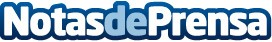 Similar Parfum llega a junio con rebajas de verano de hasta un 70% en perfumes de equivalenciaDurante dos horas, Similar Parfum realizará su propio Black Friday en verano ofreciendo grandes descuentos de hasta un 70% en sus fraganciasDatos de contacto:Similar Parfum686 981 701Nota de prensa publicada en: https://www.notasdeprensa.es/similar-parfum-llega-a-junio-con-rebajas-de Categorias: E-Commerce Consumo Belleza http://www.notasdeprensa.es